+Board of Supervisors:Lynn Montgomery, ChairAlfred Baca, Vice ChairMary Catherine Baca, Sec’y-Treasurer   WebmasterKathleen Groody, SupervisorSusan Harrelson, SupervisorAssociate Supervisor:Patricia BoltonStaff:  Carolyn KennedyDistrict ManagerCooperators:NRCS – USDARoxann MooreActing District ConservationistNMDAJim WanstallSoil & Water Conservation SpecialistCoronado Soil & Water Conservation DistrictPO Box 69Bernalillo, NM 87004Office: 505-867-2853 or 505-867-9580Email: info@coronadoswcd.org Website: www.coronadoswcd.orgCORONADO SOIL AND WATER CONSERVATION DISTRICTBOARD OF SUPERVISORS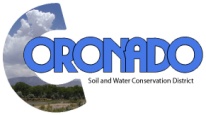 Notice is hereby given that The Coronado Soil and Water Conservation District will hold its regular meeting on the third Thursday of every month at 9:00am at the El Zocalo Event Center, 264 S. Camino del Pueblo, Bernalillo, New Mexico. OPEN MEETING AGENDAREGULAR BOARD MEETING, April 21, 20221.     Call to Order/Roll Call                                                                                                      9:00 am2.     Approval of Agenda3.     Introduction of Guests/Reports            Roxann Mooare, NRCS             Jim Wanstall, NMDA4.     Approval of Minutes              March 17, 20226.      Financial Report7.      Approval of Bills8.      Correspondence9.      Staff Report10.     Board Reports [5 Minutes each]11.     Unfinished Business          A.   Approve HSP FY23 Applications, due 3/18/22-5/12/2212.     New Business (Discussion/Action Items)          A.   SWCD Funding Opportunity          B.   Sponsorship of the Aldo Leopold Conservation Award13.     Upcoming Events/Meetings/Due Dates           A.   WQ&C 3d Quarterly Report due to SWCC 4/30/22          B.   3rd Quarterly Budge Report due to SWCC 4/30/22          C.   Soil Health Project Applications due to NMDA 5/12/22          D.   Sandia Collaborative Meeting 5/17/22 @ 11:00 a.m.Persons with disabilities or that need assistance attending the meeting, please contact 505-867-2853 or 505-867-9580.